#110DARMSTADTIUMDs110[281]NAAMAFGEWEZEN NAAMKORTSTONDIG13SDarmstadtium is vernoemd naar Darmstadt, Duitsland,   waar het element voor het  eerst werd geproduceerd.'Policium' werd voorgesteld als grap voor de naam van dit element.  110 is de noodsituatieaantal in Duitsland.   De langstlevende isotoop van Darmstadtium heeft een halfwaardetijd van ongeveer 13 seconden.  Het heeft geen toepassingen buiten onderzoek.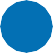 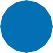 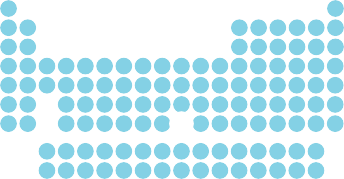 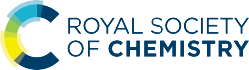 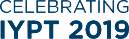 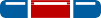 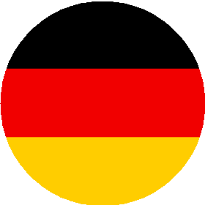 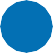 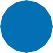 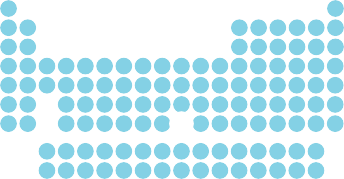 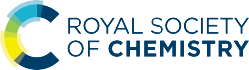 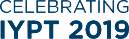 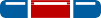 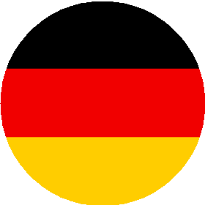 Ci	© 2019 Andy Brunning/Royal Society of Chemistry	#IYPT2019